Western Australia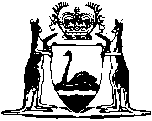 Western Australia Day (Renaming) Act 2012Western AustraliaWestern Australia Day (Renaming) Act 2012Contents	Background	2Part 1 — General1.	Short title	32.	Commencement	33.	Renaming	3Part 2 — Consequential amendmentsDivision 1 — Public and Bank Holidays Act 1972 amended4.	Act amended	45.	Second Schedule amended	4Division 2 — Minimum Conditions of Employment Act 1993 amended6.	Act amended	47.	Schedule 1 amended	4Notes	Compilation table	5Western Australia Day (Renaming) Act 2012An Act to rename Foundation Day to Western Australia Day and accordingly to amend the Public and Bank Holidays Act 1972 and the Minimum Conditions of Employment Act 1993 and for related purposes.The Parliament of Western Australia enacts as follows: 	Background		Whereas:	A.	The 1st of June in 1829 was the day when the first European settlers, under the command of Captain James Stirling RN, Lieutenant Governor, arrived from Britain to settle the Swan River Colony; and	B.	Foundation Day is celebrated on the first Monday of June each year to mark this important event for Western Australians; and	C.	Foundation Day acknowledges our indigenous people as the original inhabitants and traditional custodians of the land and unites all who have made Western  their home, 		it is, 182 years later, now appropriate that Foundation Day be known as Western Australia Day.Part 1 — General1.	Short title		This is the  Day (Renaming) Act 2012.2.	Commencement		This Act comes into operation as follows —	(a)	sections 1 and 2 — on the day on which this Act receives the Royal Assent;	(b)	the rest of the Act — on the day after that day. 3.	Renaming	(1)	This Act renames Foundation Day to Western Australia Day. 	(2)	A reference in any legislative or other instrument to Foundation Day may be read as referring to Western Australia Day, unless in the context it is inappropriate to do so. Part 2 — Consequential amendmentsDivision 1 — Public and Bank Holidays Act 1972 amended4.	Act amended		This Division amends the Public and Bank Holidays Act 1972.5.	Second Schedule amended		In the Second Schedule delete “Foundation Day” and insert:		 DayDivision 2 — Minimum Conditions of Employment Act 1993 amended6.	Act amended		This Division amends the Minimum Conditions of Employment Act 1993.7.	Schedule 1 amended		In Schedule 1 delete “Foundation Day.” and insert:		 Day.Notes1	This is a compilation of the  Day (Renaming) Act 2012.  The following table contains information about that Act.Compilation tableShort titleNumber and yearAssentCommencement Day (Renaming) Act 20123 of 201210 Apr 2012s. 1 and 2: 10 Apr 2012 (see s. 2(a));
Act other than s. 1 and 2: 11 Apr 2012 (see s. 2(b))